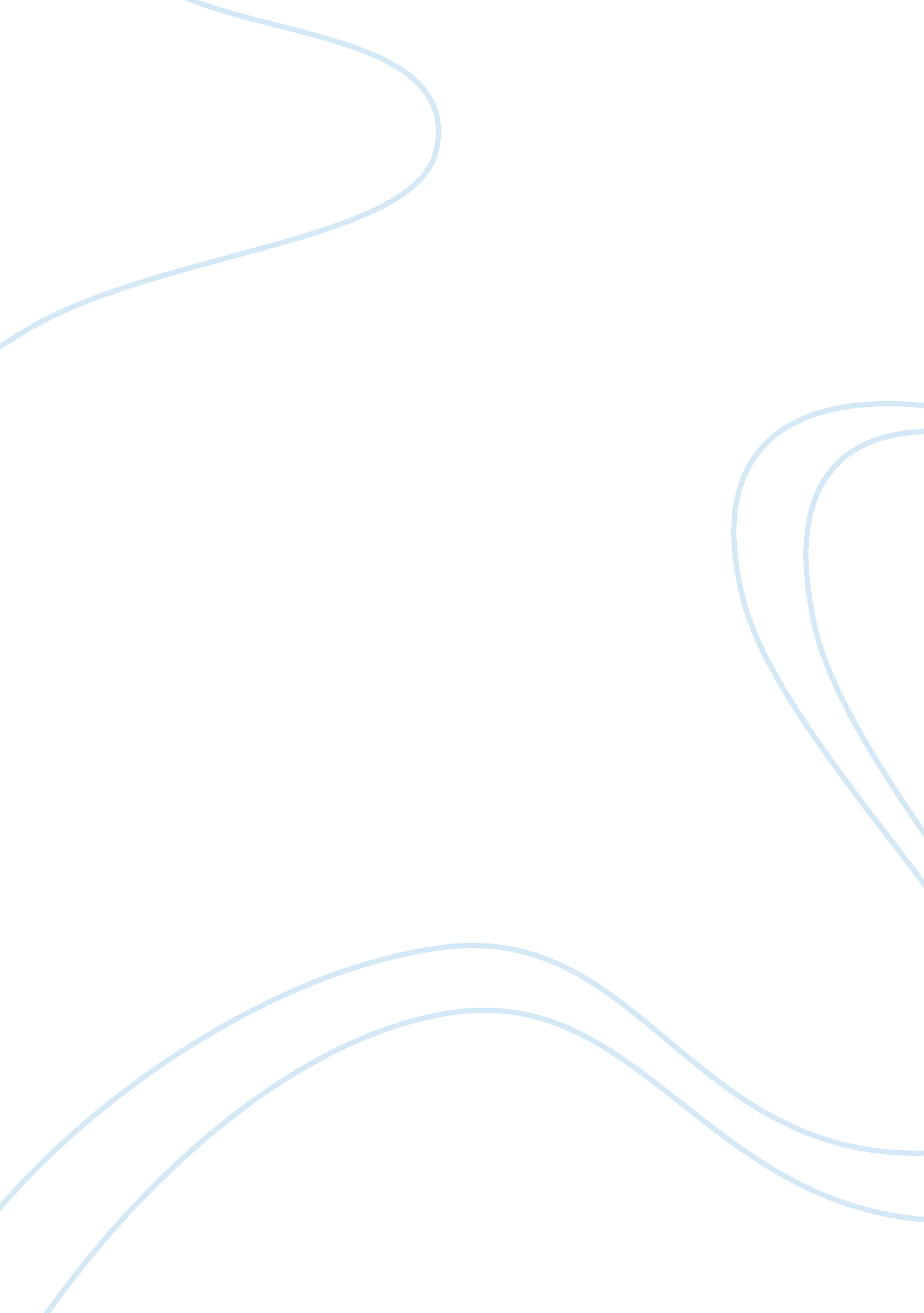 The liar, liar by gary paulsenScience, Social Science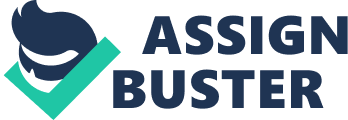 Who does not want to push one’s agenda to achieve success and progress in life? Whether it is business, love, education or politics, lies are handy and good time-servers. 
LiAR, LiaR by Gary Paulsen is one such book. He describes the contents of the book as “ Theory, Practice and Destructive Properties of Deception.” This is his first lie! In the end, the book teaches the young ones the merit of being truthful indispositions. This short book by Gary Paulson generates laughter at every page and therefore he is the one amongst the finest children’s book authors. 
The hero of the book, Kevin Spencer, is a genius liar. You are inclined to trust his assertions, “ So really, I lie for the greater good. I’ve come to believe that it’s almost my duty. Like some kind of superhero. . . . I like to think that I’m doing my bit to make the world a better place — one lie at a time.” In the entire book, Kevin reels out harmless lies, pretends to be ill, and generates some real issues for the family. This book kindles curiosity about the power of truth versus lie. The message is clear, lie told in the form of truth triumphs! This is the principle adopted by the 14-year-old youngster. 
After reading the book, it is not necessary for a kid to engage in a detailed discussion with dad about honesty; dad will do that if given an opportunity to read the book. Lying is not the view but the way of life for Kevin. His sole purpose is to make people believe what he says. He has the good of everybody at heart and desires to make everyone’s life better. But even this liar falls in love with Tina and uses his stock of lies to be noticed by her. He knows all is fair in war and love, including lies! 